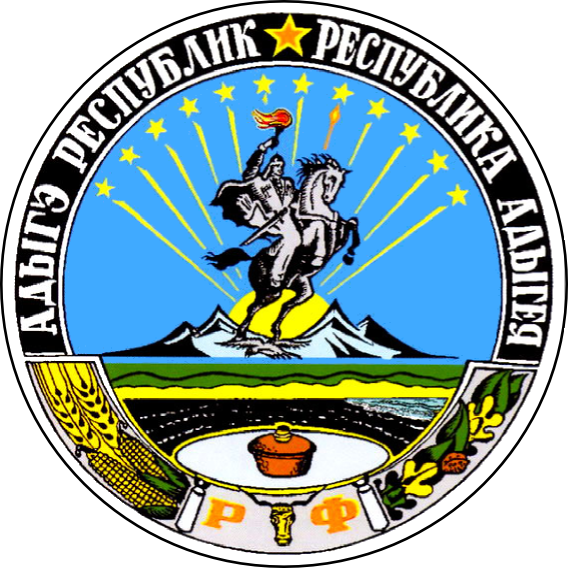 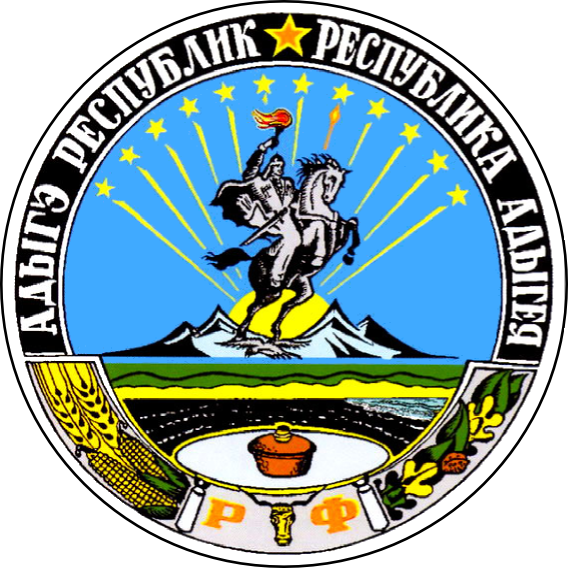 ПОСТАНОВЛЕНИЕ21.01.2019 года № 12Об утверждении Порядка заключения специального инвестиционного контракта администрацией в муниципальном образовании «Кошехабльский район» В соответствии с  частью 4  статьи  16 Федерального закона  от 31.12.2014 № 488-ФЗ  «О промышленной политике в Российской Федерации»,   Федеральным законом от 6 октября 2003 года № 131 - ФЗ «Об общих принципах организации местного самоуправления в Российской Федерации», руководствуясь Уставом муниципального образования «Кошехабльский район»,ПОСТАНОВЛЯЮ:1. Утвердить Порядок  заключения специального инвестиционного контракта   администрацией  МО « Кошехабльский район»   согласно  приложению № 1. 2. Утвердить Форму заявления о заключении специального инвестиционного контракта согласно приложению № 2. 3. Утвердить Положение о межведомственной комиссии по оценке возможности заключения специального инвестиционного контракта согласно приложению №3.4.Настоящее постановление опубликовать  на официальном сайте администрации МО «Кошехабльский   район».5. Настоящее постановление вступает в силу со дня его опубликования.6. Контроль за исполнением настоящего Постановления возложить на заместителя главы администрации муниципального образования «Кошехабльский район»  по экономике и социальным вопросам М.Р.Тугланову.Глава МО «Кошехабльский район»                                                     З.А.ХамирзовПроект вносит:Зав. Отделом экономического развития и торговли		В.Б.МамижеваСогласовано:Зам. Главы администрациипо экономике и социальным вопросам                                   М.Р. ТуглановаЗам. Главы администрации по вопросам строительства и ЖКХ						             Е.В.ГлазуновНачальник правового управления			                    Н.В.ОстапенкоЗам. Главы администрации,управляющий делами 			                                            Р.Ч. Хасанов.РЕСПУБЛИКА АДЫГЕЯАДМИНИСТРАЦИЯ Муниципального образования «КОШЕХАБЛЬСКИЙ РАЙОН»АДЫГЭ РЕСПУБЛИКМУНИЦИПАЛЬНЭ ОБРАЗОВАНИЕУ «КОЩХЬАБЛЭ РАЙОНЫМ» ИАДМИНИСТРАЦИЕ